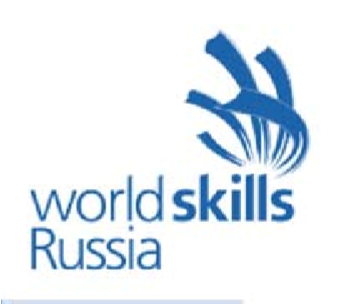 Конкурсное задание по компетенции «Предпринимательство»Разработчики: преподаватели экономических дисциплин Пахалова Е.Н., Краснова О.А.За основу взято конкурсное задание, разработанное национальным экспертом А.И. ПарамоновымИркутск, 2016Конкурсное задание по компетенции «Предпринимательство»Дата/времяЗадание/Продолжительность выполненияТемазаданияОписаниеОценочные критерии и максимальный вес каждогоБаллыФорма представления результатов14.02.2017г. вторник09.00 – 09.30Модуль А1(30 мин)Наша командаПрезентация команды (название команды; сильные стороны и ключевые факторы успеха членов команды).Максимальный вес каждого критерия 1 балл:Креативность названия команды.Полнота информации о команде (сильные стороны и ключевые факторы успеха членов команды). Оригинальность представления команды.Качество презентации (субъективная оценка).4Бланк экспертной оценки09.30 – 09.40 Перемещение в брифинг-зону09.30 – 09.40 Перемещение в брифинг-зону09.30 – 09.40 Перемещение в брифинг-зону09.30 – 09.40 Перемещение в брифинг-зону09.30 – 09.40 Перемещение в брифинг-зону09.30 – 09.40 Перемещение в брифинг-зону09.30 – 09.40 Перемещение в брифинг-зону09.40 – 10.25 Презентация наработок по модулю А1 (9 команд по 5 минут)09.40 – 10.25 Презентация наработок по модулю А1 (9 команд по 5 минут)09.40 – 10.25 Презентация наработок по модулю А1 (9 команд по 5 минут)09.40 – 10.25 Презентация наработок по модулю А1 (9 команд по 5 минут)09.40 – 10.25 Презентация наработок по модулю А1 (9 команд по 5 минут)09.40 – 10.25 Презентация наработок по модулю А1 (9 команд по 5 минут)09.40 – 10.25 Презентация наработок по модулю А1 (9 команд по 5 минут)10.25 – 10.35 Перемещение на площадку соревнований 10.25 – 10.35 Перемещение на площадку соревнований 10.25 – 10.35 Перемещение на площадку соревнований 10.25 – 10.35 Перемещение на площадку соревнований 10.25 – 10.35 Перемещение на площадку соревнований 10.25 – 10.35 Перемещение на площадку соревнований 10.25 – 10.35 Перемещение на площадку соревнований 10.35 – 11.35 Модуль В1(60 мин.)Бизнес-идея Бизнес-идея, её развитие. Уникальное коммерческое предложение. Максимальный вес каждого критерия 2 балла:1. Представление бизнес-идеи (уникальность предложения команды).2. Наличие рынка, перспективность рынка.3. Качество описания продукта или услуги.4. Практическая значимость бизнес-идеи.5. Качество презентации (субъективная оценка).10Бланк экспертной оценки11.35 – 11.45 Перемещение в брифинг-зону11.35 – 11.45 Перемещение в брифинг-зону11.35 – 11.45 Перемещение в брифинг-зону11.35 – 11.45 Перемещение в брифинг-зону11.35 – 11.45 Перемещение в брифинг-зону11.35 – 11.45 Перемещение в брифинг-зону11.35 – 11.45 Перемещение в брифинг-зону11.45– 12.30 Презентация наработок по модулю В1 (9 команд по 5 минут)11.45– 12.30 Презентация наработок по модулю В1 (9 команд по 5 минут)11.45– 12.30 Презентация наработок по модулю В1 (9 команд по 5 минут)11.45– 12.30 Презентация наработок по модулю В1 (9 команд по 5 минут)11.45– 12.30 Презентация наработок по модулю В1 (9 команд по 5 минут)11.45– 12.30 Презентация наработок по модулю В1 (9 команд по 5 минут)11.45– 12.30 Презентация наработок по модулю В1 (9 команд по 5 минут)12.30 – 13.30 Перерыв на обед12.30 – 13.30 Перерыв на обед12.30 – 13.30 Перерыв на обед12.30 – 13.30 Перерыв на обед12.30 – 13.30 Перерыв на обед12.30 – 13.30 Перерыв на обед12.30 – 13.30 Перерыв на обед13.30 – 14.00Модуль С1(30 мин.)Правовое обеспечение деятельности бизнесаФорма собственности. Учредительные документы. Система налогообложения.Максимальный вес каждого критерия 1 балл:1. Обоснованность выбора формы собственности.2. Характеристика учредительных документов.3. Анализ аспектов деятельности фирмы, подлежащих государственному контролю.4. Наличие документов, необходимых для осуществления деятельности фирмы (патенты, контракты, договоры на аренду, торговые марки и знаки и т.д.)5. Обоснованность выбора системы налогообложения.6. Качество презентации (способ представления, содержание, информативность).6Бланк экспертной оценки14.00 – 14.10 Перемещение в брифинг-зону14.00 – 14.10 Перемещение в брифинг-зону14.00 – 14.10 Перемещение в брифинг-зону14.00 – 14.10 Перемещение в брифинг-зону14.00 – 14.10 Перемещение в брифинг-зону14.00 – 14.10 Перемещение в брифинг-зону14.00 – 14.10 Перемещение в брифинг-зону14.10– 14.55 Презентация наработок по модулю С1 (9 команд по 5 минут)14.10– 14.55 Презентация наработок по модулю С1 (9 команд по 5 минут)14.10– 14.55 Презентация наработок по модулю С1 (9 команд по 5 минут)14.10– 14.55 Презентация наработок по модулю С1 (9 команд по 5 минут)14.10– 14.55 Презентация наработок по модулю С1 (9 команд по 5 минут)14.10– 14.55 Презентация наработок по модулю С1 (9 команд по 5 минут)14.10– 14.55 Презентация наработок по модулю С1 (9 команд по 5 минут)14.55 – 15.05 Перемещение на площадку соревнований 14.55 – 15.05 Перемещение на площадку соревнований 14.55 – 15.05 Перемещение на площадку соревнований 14.55 – 15.05 Перемещение на площадку соревнований 14.55 – 15.05 Перемещение на площадку соревнований 14.55 – 15.05 Перемещение на площадку соревнований 14.55 – 15.05 Перемещение на площадку соревнований 15.05 – 15.35Модуль С2(30 мин)СпецэтапСпециальное задание Максимальный вес каждого критерия 1 балл:1. Соответствие решения сформулированным в задании вопросам (адекватность проблеме и рынку). 2. Оригинальность подхода, новаторство3. Применимость решения на практике.4. Глубина проработки проблемы (обоснованность решения, наличие альтернативных вариантов, прогнозирование возможных проблем, комплексность решения). 5. Возможность долгосрочного применения. 6. Бизнес-мышление, креативность представления решения проблемы. 6Бланк экспертной оценки15.35 – 15.45Перемещение в брифинг-зону15.35 – 15.45Перемещение в брифинг-зону15.35 – 15.45Перемещение в брифинг-зону15.35 – 15.45Перемещение в брифинг-зону15.35 – 15.45Перемещение в брифинг-зону15.35 – 15.45Перемещение в брифинг-зону15.35 – 15.45Перемещение в брифинг-зону15.45 – 16.25Презентация наработок по модулю С2 (9 команд по 4 минуты)15.45 – 16.25Презентация наработок по модулю С2 (9 команд по 4 минуты)15.45 – 16.25Презентация наработок по модулю С2 (9 команд по 4 минуты)15.45 – 16.25Презентация наработок по модулю С2 (9 команд по 4 минуты)15.45 – 16.25Презентация наработок по модулю С2 (9 команд по 4 минуты)15.45 – 16.25Презентация наработок по модулю С2 (9 команд по 4 минуты)15.45 – 16.25Презентация наработок по модулю С2 (9 команд по 4 минуты)16.25 – 17.25 Подведение итогов дня экспертами 16.25 – 17.25 Подведение итогов дня экспертами 16.25 – 17.25 Подведение итогов дня экспертами 16.25 – 17.25 Подведение итогов дня экспертами 16.25 – 17.25 Подведение итогов дня экспертами 16.25 – 17.25 Подведение итогов дня экспертами 16.25 – 17.25 Подведение итогов дня экспертами 15.02.2017г. среда09.00 – 10.10Модуль D1(1час 10 мин)Целевая аудиторияПозиционирование продукта. Сегментация рынка и детальное описание целевых групп. Оценка размера целевой аудитории Максимальный вес каждого из критериев 2 балла:1. Точность в определении целевого рынка.2. Определение образа клиента.3. Оценка размера целевого рынка.4. Способы привлечения клиентов.5. Качество презентации (способ представления, содержание, информативность).10Бланк экспертной оценки10.10 – 10.20 Перемещение в брифинг зону10.10 – 10.20 Перемещение в брифинг зону10.10 – 10.20 Перемещение в брифинг зону10.10 – 10.20 Перемещение в брифинг зону10.10 – 10.20 Перемещение в брифинг зону10.10 – 10.20 Перемещение в брифинг зону10.10 – 10.20 Перемещение в брифинг зону10.20 – 11.05 Презентация наработок по модулю D1 (9 команд по 5 мин.)10.20 – 11.05 Презентация наработок по модулю D1 (9 команд по 5 мин.)10.20 – 11.05 Презентация наработок по модулю D1 (9 команд по 5 мин.)10.20 – 11.05 Презентация наработок по модулю D1 (9 команд по 5 мин.)10.20 – 11.05 Презентация наработок по модулю D1 (9 команд по 5 мин.)10.20 – 11.05 Презентация наработок по модулю D1 (9 команд по 5 мин.)10.20 – 11.05 Презентация наработок по модулю D1 (9 команд по 5 мин.)11.05-   11.15  Перемещение в брифинг зону11.05-   11.15  Перемещение в брифинг зону11.05-   11.15  Перемещение в брифинг зону11.05-   11.15  Перемещение в брифинг зону11.05-   11.15  Перемещение в брифинг зону11.05-   11.15  Перемещение в брифинг зону11.05-   11.15  Перемещение в брифинг зону11.15 – 12.15Модуль E1(60 мин)МаркетинговоепланированиеМаркетинговаястратегия.Маркетинговыйплан.Маркетинговыйбюджет.Функциональные обязанности членов команды и/или аутсорсинг.Максимальный вес каждого из критериев 2 балла:Реалистичность маркетинговой стратегии. Полнота и продуманность маркетингового плана.  Сравнительный анализ конкурентов.Адекватность маркетингового бюджета по отношению к стратегии и плану маркетинга, его реалистичность.3 Реальные способности/возможности и функциональные обязанности членов команды в области маркетинга (обоснованность передачи функций на аутсорсинг).Соответствие используемых маркетинговых инструментов задачам в области маркетинга.Качество публичного представления маркетингового плана.10Бланк экспертной оценки12.15 – 12.25 Перемещение в брифинг зону12.15 – 12.25 Перемещение в брифинг зону12.15 – 12.25 Перемещение в брифинг зону12.15 – 12.25 Перемещение в брифинг зону12.15 – 12.25 Перемещение в брифинг зону12.15 – 12.25 Перемещение в брифинг зону12.15 – 12.25 Перемещение в брифинг зону12.25 – 13.10 Презентация наработок по модулю E1 (9 команд по 5 мин.)12.25 – 13.10 Презентация наработок по модулю E1 (9 команд по 5 мин.)12.25 – 13.10 Презентация наработок по модулю E1 (9 команд по 5 мин.)12.25 – 13.10 Презентация наработок по модулю E1 (9 команд по 5 мин.)12.25 – 13.10 Презентация наработок по модулю E1 (9 команд по 5 мин.)12.25 – 13.10 Презентация наработок по модулю E1 (9 команд по 5 мин.)12.25 – 13.10 Презентация наработок по модулю E1 (9 команд по 5 мин.)13.10 – 14.10 Перерыв на обед13.10 – 14.10 Перерыв на обед13.10 – 14.10 Перерыв на обед13.10 – 14.10 Перерыв на обед13.10 – 14.10 Перерыв на обед13.10 – 14.10 Перерыв на обед13.10 – 14.10 Перерыв на обед14.10 – 15.10 Модуль F1(60 минут)Организационный планОрганизационная структура фирмы.Кадровый состав. Заработная плата. Функциональные обязанности.Максимальный вес каждого критерия 2 балла:1. Соответствие организационно-правовой формы организационной структуры фирмы.2. Характеристика и обоснованность кадрового состава.3. Квалификационная характеристика кадрового состава.4. Соответствие заработной платы квалификационным требованиям.5. Реальные способности/возможности и функциональные обязанности членов команды (обоснованность передачи функций на аутсорсинг/аутстаффинг). 10Бланк экспертной оценки15.10 – 15.20  Перемещение в брифинг зону15.10 – 15.20  Перемещение в брифинг зону15.10 – 15.20  Перемещение в брифинг зону15.10 – 15.20  Перемещение в брифинг зону15.10 – 15.20  Перемещение в брифинг зону15.10 – 15.20  Перемещение в брифинг зону15.10 – 15.20  Перемещение в брифинг зону15.20 – 16.05  Презентация наработок по модулю F1 (9 команд по 5 мин.)15.20 – 16.05  Презентация наработок по модулю F1 (9 команд по 5 мин.)15.20 – 16.05  Презентация наработок по модулю F1 (9 команд по 5 мин.)15.20 – 16.05  Презентация наработок по модулю F1 (9 команд по 5 мин.)15.20 – 16.05  Презентация наработок по модулю F1 (9 команд по 5 мин.)15.20 – 16.05  Презентация наработок по модулю F1 (9 команд по 5 мин.)15.20 – 16.05  Презентация наработок по модулю F1 (9 команд по 5 мин.)16.05 – 17.40  Подведение итогов дня экспертами16.05 – 17.40  Подведение итогов дня экспертами16.05 – 17.40  Подведение итогов дня экспертами16.05 – 17.40  Подведение итогов дня экспертами16.05 – 17.40  Подведение итогов дня экспертами16.05 – 17.40  Подведение итогов дня экспертами16.05 – 17.40  Подведение итогов дня экспертами16.02.2017г. четверг09.00 – 10.00Модуль G1(60 мин.)Производственный процессКак будет осуществляться проект: определениенеобходимых ресурсов; основные бизнес процессы; ключевые партнёры,поставщики; структура стоимости.Максимальный вес каждого критерия 2 балла:Полнота описания процесса производства продукта, или схемы предоставления соответствующей услуги (ключевые точки).Логичность бизнес-процесса - от приобретения сырья или приема заказа, до его поставки или продажи его клиенту.Проработанность повторного использования (переработки, утилизации) сырья.Проработка позитивного и негативного вариантов развития бизнеса (антикризисный план).Реалистичность планов по отношению к доступу участников к ресурсам разного типа (финансовые, материальные, информационные и др.).Качество презентации (способ представления, содержание, информативность).12Бланк экспертной оценки10.00 – 10.10 Перемещение в брифинг зону10.00 – 10.10 Перемещение в брифинг зону10.00 – 10.10 Перемещение в брифинг зону10.00 – 10.10 Перемещение в брифинг зону10.00 – 10.10 Перемещение в брифинг зону10.00 – 10.10 Перемещение в брифинг зону10.00 – 10.10 Перемещение в брифинг зону10.10 – 10.55 Презентация наработок по модулю G1 (9 команд по 5 мин.)10.10 – 10.55 Презентация наработок по модулю G1 (9 команд по 5 мин.)10.10 – 10.55 Презентация наработок по модулю G1 (9 команд по 5 мин.)10.10 – 10.55 Презентация наработок по модулю G1 (9 команд по 5 мин.)10.10 – 10.55 Презентация наработок по модулю G1 (9 команд по 5 мин.)10.10 – 10.55 Презентация наработок по модулю G1 (9 команд по 5 мин.)10.10 – 10.55 Презентация наработок по модулю G1 (9 команд по 5 мин.)10.55 – 11.05 Перемещение на площадку соревнований10.55 – 11.05 Перемещение на площадку соревнований10.55 – 11.05 Перемещение на площадку соревнований10.55 – 11.05 Перемещение на площадку соревнований10.55 – 11.05 Перемещение на площадку соревнований10.55 – 11.05 Перемещение на площадку соревнований10.55 – 11.05 Перемещение на площадку соревнований11.05 – 12.15Модуль H1(1 час 10 мин)ФинансовыепоказателиОбоснованиеприбыльностибизнеса.Источники финансирования стартового этапа проекта. Расчеты по прибылям и убыткамЦенообразование на продукты и услуги.Максимальный вес каждого из критериев 2 балла:Качество обоснования системы налогообложения.Понимание расчетов стоимости, ценообразования.Реалистичность финансовых прогнозов. Определение точки безубыточности, периода окупаемости проекта.Обоснование и аргументация способов финансирования.Практико-ориентированность и точность расчетов.10Бланк экспертной оценки12.15 – 12.25 Перемещение в брифинг зону12.15 – 12.25 Перемещение в брифинг зону12.15 – 12.25 Перемещение в брифинг зону12.15 – 12.25 Перемещение в брифинг зону12.15 – 12.25 Перемещение в брифинг зону12.15 – 12.25 Перемещение в брифинг зону12.15 – 12.25 Перемещение в брифинг зону12.25 – 13.10 Презентация наработок по модулю Н1 (9 команд по 5 мин.)12.25 – 13.10 Презентация наработок по модулю Н1 (9 команд по 5 мин.)12.25 – 13.10 Презентация наработок по модулю Н1 (9 команд по 5 мин.)12.25 – 13.10 Презентация наработок по модулю Н1 (9 команд по 5 мин.)12.25 – 13.10 Презентация наработок по модулю Н1 (9 команд по 5 мин.)12.25 – 13.10 Презентация наработок по модулю Н1 (9 команд по 5 мин.)12.25 – 13.10 Презентация наработок по модулю Н1 (9 команд по 5 мин.)13.10 – 13.20 Перемещение на площадку соревнований13.10 – 13.20 Перемещение на площадку соревнований13.10 – 13.20 Перемещение на площадку соревнований13.10 – 13.20 Перемещение на площадку соревнований13.10 – 13.20 Перемещение на площадку соревнований13.10 – 13.20 Перемещение на площадку соревнований13.10 – 13.20 Перемещение на площадку соревнований13.20 – 13.40Модуль Н2(20 мин)СпецэтапСпециальное задание Максимальный вес каждого критерия 1 балл:1. Соответствие решения сформулированным в задании вопросам (адекватность проблеме и рынку). 2. Оригинальность подхода, новаторство3. Применимость решения на практике.4. Глубина проработки проблемы (обоснованность решения, наличие альтернативных вариантов, прогнозирование возможных проблем, комплексность решения). 5. Возможность долгосрочного применения. 6. Бизнес-мышление, креативность представления решения проблемы. 6Бланк экспертной оценки13.40 – 13.50   Перемещение в брифинг-зону	13.40 – 13.50   Перемещение в брифинг-зону	13.40 – 13.50   Перемещение в брифинг-зону	13.40 – 13.50   Перемещение в брифинг-зону	13.40 – 13.50   Перемещение в брифинг-зону	13.40 – 13.50   Перемещение в брифинг-зону	13.40 – 13.50   Перемещение в брифинг-зону	13.50 – 14.20 Презентация наработок по модулю Н2 (9 команд по 3 мин.)13.50 – 14.20 Презентация наработок по модулю Н2 (9 команд по 3 мин.)13.50 – 14.20 Презентация наработок по модулю Н2 (9 команд по 3 мин.)13.50 – 14.20 Презентация наработок по модулю Н2 (9 команд по 3 мин.)13.50 – 14.20 Презентация наработок по модулю Н2 (9 команд по 3 мин.)13.50 – 14.20 Презентация наработок по модулю Н2 (9 команд по 3 мин.)13.50 – 14.20 Презентация наработок по модулю Н2 (9 команд по 3 мин.)14.20 – 15.10 Перерыв на обед14.20 – 15.10 Перерыв на обед14.20 – 15.10 Перерыв на обед14.20 – 15.10 Перерыв на обед14.20 – 15.10 Перерыв на обед14.20 – 15.10 Перерыв на обед14.20 – 15.10 Перерыв на обед15.10 – 16.20Модуль I1(1 час. 10 мин)Презентация компании Наиболее важные аспекты всех модулей. Презентации в PowerPoint. Объем продаж и достоверности представленных данных. Само-рефлексия.1. Способность оперативно реагировать на возникающие непредвиденные обстоятельства и способность команды решать возникающие задачи (макс. 2 балла).2. Качество презентации в PowerPoint (макс. 2 балла).3. Креативность (творчество), способность участников приводить доводы и обоснованные аргументы, устная речь (макс. 3 балла).4. Достоверность и убедительность презентации (макс. 2 балл).5. Визуализация (макс. 1 балл).6. В целом качество презентации проекта (макс. 2 балла).7. Тайм-менеджмент (макс. 1 балл)8. Раскрытие в презентации бизнес-проекта (макс. 3 балла)16Слайды в презентации и бланк экспертной оценки16.20 – 16.30 Перемещение в брифинг-зону	16.20 – 16.30 Перемещение в брифинг-зону	16.20 – 16.30 Перемещение в брифинг-зону	16.20 – 16.30 Перемещение в брифинг-зону	16.20 – 16.30 Перемещение в брифинг-зону	16.20 – 16.30 Перемещение в брифинг-зону	16.20 – 16.30 Перемещение в брифинг-зону	16.30 – 17.35Презентация наработок по модулю I 1 (9команд по 7 мин.)16.30 – 17.35Презентация наработок по модулю I 1 (9команд по 7 мин.)16.30 – 17.35Презентация наработок по модулю I 1 (9команд по 7 мин.)16.30 – 17.35Презентация наработок по модулю I 1 (9команд по 7 мин.)16.30 – 17.35Презентация наработок по модулю I 1 (9команд по 7 мин.)16.30 – 17.35Презентация наработок по модулю I 1 (9команд по 7 мин.)16.30 – 17.35Презентация наработок по модулю I 1 (9команд по 7 мин.)17.35 – 18.40Подведение итогов соревнований экспертами. Загрузка итогов в CIS, подписание итоговых протоколов17.35 – 18.40Подведение итогов соревнований экспертами. Загрузка итогов в CIS, подписание итоговых протоколов17.35 – 18.40Подведение итогов соревнований экспертами. Загрузка итогов в CIS, подписание итоговых протоколов17.35 – 18.40Подведение итогов соревнований экспертами. Загрузка итогов в CIS, подписание итоговых протоколов17.35 – 18.40Подведение итогов соревнований экспертами. Загрузка итогов в CIS, подписание итоговых протоколов17.35 – 18.40Подведение итогов соревнований экспертами. Загрузка итогов в CIS, подписание итоговых протоколов17.35 – 18.40Подведение итогов соревнований экспертами. Загрузка итогов в CIS, подписание итоговых протоколов